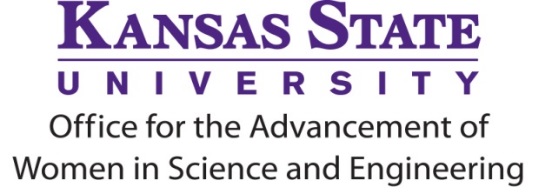 
Name   Email Address   Department   Faculty Rank:   Are you up for tenure this academic year (2023-2024) or next (2024-2025)?  What month/year do you anticipate submitting your P&T packet?  When did your contract at K-State begin (semester and year)?  Target Date for Seminar   Anticipated ExpensesSpeaker Fees/Honorarium				Transportation					  	Lodging 						Speaker Meals (not including alcohol)		  	Other (please specify)					Total Expenses Anticipated				*Please note ADLS Award is $1,200 maxName and affiliation of proposed ADVANCE Distinguished Lecturer*: * Include a CV or website address to provide more information about the proposed lecturer’s background or research interestsSpecific goals and anticipated benefits of your interaction with the lecturer.We expect that you will spend about 90 percent of your speaker’s visit meeting with them one-on-one regarding various aspects of your personal career goals. Please be attentive to that goal as you provide a plan for the speaker’s visit.Provide a brief statement about how your speaker’s visit aligns with KAWSE’s mission of enriching the lives of women in STEM disciplines.If applicable, please provide a complete listing of ADLS speakers you have hosted in the past and specific outcome/benefits of those visits. 